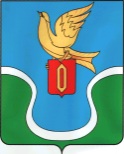                                            ГОРОДСКАЯ ДУМАМУНИЦИПАЛЬНОГО ОБРАЗОВАНИЯ        «ГОРОДСКОЕ ПОСЕЛЕНИЕ            «ГОРОД ЕРМОЛИНО»                                            КАЛУЖСКАЯ ОБЛАСТЬ                                                                                     РЕШЕНИЕ« 20  » января   2022 г.                                                                                                      № 7«О заключении договора аренды»В соответствии с Федеральным законом № 131 – ФЗ от 06.10.2003 года «Об общих принципах организации местного самоуправления в Российской Федерации», Уставом муниципального  образования «Городское поселение «Город Ермолино», на основании обращения Государственного предприятия Калужской области «Калугаоблводоканал», Городская Дума МО «Городское поселение «Г. Ермолино»,РЕШИЛА:1. Поручить администрации МО «Городское поселение «Г. Ермолино» заключить договор аренды с Государственным предприятием Калужской области «Калугаоблводоканал»  на нежилое помещение, расположенное по адресу: г. Ермолино, пл. Ленина, д. 3а, общей площадью 35,0 кв.м. на два месяца.2. Администрации муниципального образования «Городское поселение «Город Ермолино» подготовить договора аренды нежилого помещения на два месяца.3. Решение вступает в силу со дня его принятия.Глава МО «Городское поселение                                       «Город   Ермолино»                                                         Е.А. Самокрутова                                   Отп. 7 экз.3 – в дело 1 – админ. ГП «Г. Ермолино»1 – прокуратура1 – спец по имуществу 1 – заявителю 